Modello informale di lettera di offerta	 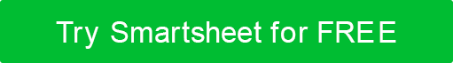 Caro [Nome],Vorremmo offrirti un lavoro come [titolo di posizione] presso [Nome azienda]. Sappiamo che la tua esperienza e le tue capacità saranno una risorsa preziosa per il nostro team.Se accetti questa offerta, avrai diritto a quanto segue in conformità con le politiche della nostra azienda:Stipendio lordo annuo di $ [stipendio annuo totale] pagato in rate [mensili o semestrali] tramite assegno o deposito direttoFino al [percento]% del tuo stipendio lordo annuale ti verrà dato come premio di risultatoVantaggi standard, tra cui:[numero di giorni di ferie] giorni di ferie annuali retribuite[numero di giorni di malattia] giorni di congedo per malattiaAssicurazione medica e odontoiatrica401k/piano pensionistico[altri vantaggi]Per accettare questa offerta, firma e data questa lettera di offerta di lavoro come indicato di seguito e inviacela via e-mail entro [data].Se accetti questa offerta, la data di noleggio sarà la [data]. Il tuo supervisore immediato sarà [Nome del supervisore].Noi di [Company Name] speriamo che accetterai questa offerta e non vediamo l'ora di darti il benvenuto a bordo. Sentiti libero di chiamare [Nome dipendente], se hai domande o dubbi.Sinceramente[Nome]Firme:___________________________________________________________________________________________________  
__________________________________________________
  _________________________________  
___________________________________________________________________data
  
________________________________________________________________
  ________________________________ 
________________________________________________________________
  ________________________________  
___________________________________________________________________data
  DISCONOSCIMENTOTutti gli articoli, i modelli o le informazioni fornite da Smartsheet sul sito Web sono solo di riferimento. Mentre ci sforziamo di mantenere le informazioni aggiornate e corrette, non rilasciamo dichiarazioni o garanzie di alcun tipo, esplicite o implicite, circa la completezza, l'accuratezza, l'affidabilità, l'idoneità o la disponibilità in relazione al sito Web o alle informazioni, agli articoli, ai modelli o alla grafica correlata contenuti nel sito Web. Qualsiasi affidamento che fai su tali informazioni è quindi strettamente a tuo rischio.